Provision of Trade or Services to Shire of Katanning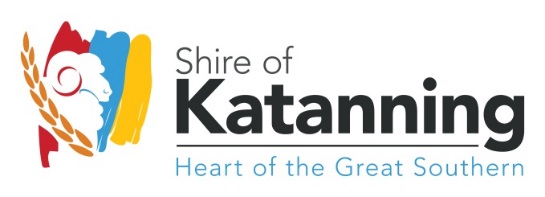 Information and Registration FormName of Business:
_________________________________________________________________________________Contact Person:
_________________________________________________________________________________Address:
_________________________________________________________________________________Phone:					Mobile:	
_________________________________________________________________________________Email:					Web Address: Services or Trades Provided: Please list all trades and services your company provides that you believe would be relevant to the Shire’s operations- attach a separate sheet if required. Plant and Equipment for Hire:Please return to the Shire of Katanning Administration Offices when completed.Dry Hire Wet Hire 